Муниципальное дошкольное образовательное учреждение"Детский сад №82 комбинированного вида" г.о. СаранскКонсультация для родителей«РОДНОЙ НАШ КРАЙ – МОРДОВИЯ!»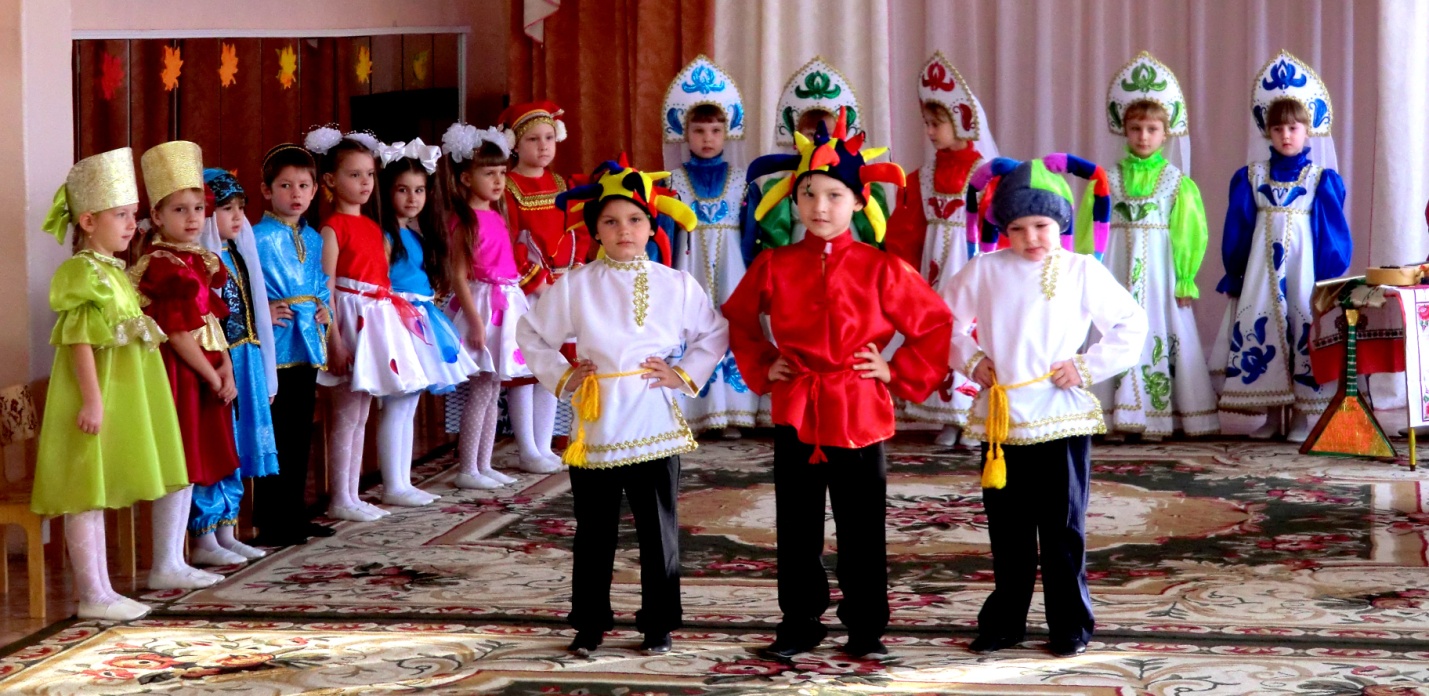                                  Подготовили:                                                    Воспитатели Казакова И.Н.                                                                      Самохвалова А.С.  	     Воспитание любви к Родине является одной из главных составляющих нравственного воспитания подрастающего поколения, а воспитание любви к Отчизне невозможно без привития интереса к своей «малой» Родине, её людям, их культуре, творчеству. Приобщение ребёнка к истокам народной культуры, ознакомление с обрядами, традициями, бытом важно в воспитании духовно-нравственной личности. Нельзя прерывать связь времён и поколений, чтобы не исчезла и не растворилась душа русского народа: тот народ, который не помнит своих корней, не имеет своей культуры, перестаёт существовать как этническая единица.   	В нашем детском саду педагоги уделяют большое внимание работе по формированию у детей духовно нравственных норм и привитию им любви к родному краю, начиная с младшего дошкольного возраста и до выпуска детей в школу. Для того, чтобы эта работа велась успешно и была результативна мы поставили перед собой следующие задачи:Выявлять и внедрять в быт детского сада основы народного творчества.На основе народного творчества воспитывать патриотические чувства к родной земле – Мордовии, родному языку, к мордовской культуре и истории нашего края. Проводя духовно-нравственное воспитание детей необходимо:Формировать у них желание поступать в соответствии с нравственными ценностями и правилами (желание жить по совести);Развивать способность понимать другого человека, сострадать, сопереживать, сочувствовать;Воспитывать стремление к любви, добру, терпимости, мужеству, проявляющимся в различных жизненных ситуациях;Прививать детям чувство собственного достоинства, веры в свои возможности.Знакомство с народным искусством мордовского народа. Наш коллектив решил изучать вместе с детьми культуру, быт, традиции мордовского народа, потому что Мордовия – наша Родина, и мы должны знать её.     В нашем детском саду в каждой возрастной группе есть уголки, посвященные мордовским ремёслам, быту, традициям мордвы.      Большую работу по привитию любви к Мордовии проводят воспитатели, и наш музыкальный руководитель. Они разучивают с детьми мордовские песни и пляски, знакомят их с музыкальным фольклором Мордовии. У нас регулярно проходят утренники, праздники, развлечения, на которых звучат мордовские песни, разучиваются мордовские народные игры, дети читают стихи о Родной Мордовии, о красоте её природы, о любви к ней. Интересно всегда проходят такие праздники, как «Масленица», «Встреча весны», «Защитники Родины», «Ветераны победы»,  «Осенняя ярмарка». Народные праздники и мордовские традиции занимают большое место в приобщении детей к народной культуре.  В своей работе с детьми начиная с самого раннего возраста, мы широко используем все виды фольклора (сказки, песни, пословицы, поговорки, хороводы). Свою любовь к родным местам, представление о том, чем они знамениты, какова природа, каким трудом заняты люди Мордовии – все это мы стараемся передать своим воспитанникам, что чрезвычайно важно для воспитания нравственных и патриотических чувств.         Итак, становление дошкольников идет по разным линиям, начиная с самообслуживания и кончая зрелостью мышления. Что будет брать верх – хорошее или плохое, во многом определяется ориентирами, теми образцами, идеалами, на которые равняется дошкольник. А какой образец выберет ребёнок, кому он подражает в огромном мире зависит от нас, взрослых; и от того, каковы мы сами, каковы наши интересы, цели нашей жизни, и от того, каков уклад нашей семьи и взаимоотношений в ней, как мы относимся к самому дошкольнику, и от того, наконец, как мы управляем развитием и духовным ростом наших детей; какие желания и интересы у них формируем, какие стороны их личности развиваем, как и в какой мере участвуем в жизни наших детей.Список используемой литературы: